Тема:  Монеты достоинством 1, 2, 5, 10 рублей и 1, 5, 10 копеек.Задачи:• Познакомить с монетами достоинством 1, 2, 5, 10 рублей и 1, 5, 10 копеек.• Продолжать формировать навыки ориентировки на листе бумаги в клетку.• Уточнить представления о многоугольниках и способах их классификации по виду и размеру.Дидактический наглядный материалДемонстрационный материал. Буратино, купюры и монеты разного достоинства, карандаш, ластик, тетрадь, ручка, 3 обруча одного цвета, коробка, геометрические фигуры (2 круга, 2 треугольника и 2 прямоугольника разных цветов и размеров).Ход: 1. Игровое упражнение «Познакомим Буратино с монетами».Родитель читает ребенку или рассказывает отрывок из сказки А.Н. Толстого «Золотой ключик, или Приключения Буратино», в котором Буратино продает «Азбуку» и получает за это золотые монеты.Затем уточняет: «Кто купил Буратино „Азбуку“? (Папа Карло.)Чем расплатился папа Карло за книгу? (Деньгами.)Кем работают твои родители и что они получают за свой труд? Зачем нужны деньги семье? Какие бывают деньги?» «Деньги бывают бумажные – они называются «купюры» (показывает купюры разного достоинства) и металлические – они называются «монеты» (показывает монеты разного достоинства). Давай расскажем Буратино, что в нашей стране, России, купюры называются рублями, а монеты – копейками (показывает монеты достоинством 1, 5, 10 копеек) и рублями (показывает монеты достоинством 1, 2, 5, 10 рублей)».2. Работа с раздаточным материалом.У ребенка в целлофановых мешочках наборы монет-копеек (1, 5, 10 копеек) и монет-рублей (1, 2, 5, 10 рублей).Ребенок рассматривает монеты (копейки) и находит между ними сходства (на всех монетах изображен герб России) и различия (на монетах разные цифры, надписи, они разной величины). «Цифра показывает достоинство монеты. Монеты какого достоинства лежат у тебя на столе?» Аналогичная работа проводится при рассматривании рублей. Затем ребенок показывает Буратино предметы, которые можно купить на эти деньги (карандаш, ластик, тетрадь, ручка и др.).Физкультминутка «Буратино»
Буратино потянулся,
Раз нагнулся, два нагнулся.
Руки в стороны развел,
Ключик, видно, не нашел.
Чтобы ключик нам достать,
Нужно на носочки встать.3. Игровое упражнение «Буратино учится рисовать точки и черточки».У ребенка тетради в клетку, на которых дано начало задания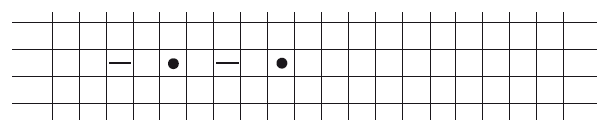 Мальвина объясняет Буратино задание и уточняет расположение черточек и точек 4. Игра с обручами.На ковре в ряд лежат три обруча одного цвета, рядом стоит коробка с геометрическими фигурами, в которой лежат по 2 круга, треугольника и прямоугольника разного цвета и размера.Ребенок получает задание от Буратино: должен положить в свой обруч определенные фигуры:  – треугольники,  – все фигуры желтого цвета,  – прямоугольники.Какие фигуры похожи в первом и во втором обручах? Какая фигура будет в „окошке“ между ними?»Ребенок находит общую фигуру, которая будет располагаться в «окошке» между вторым и третьим обручем. В первую область пересечения обручей кладут треугольники желтого цвета, а во вторую область пересечения – прямоугольники желтого цвета.Желтый треугольник может находиться и в первом, и во втором обручах, так как это треугольник, и он желтого цвета.5. Итог.Что понравилось? Чему научился?